KUD SVOBODA ČRNUČE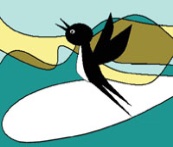 vljudno vabi naPROSLAVO  SLOVENSKEGA KULTURNEGA PRAZNIKAv torek,  6. februarja 2018 ob 18. uriv dvorani Kulturnega doma na Črnučah, Dunajska 367, Ljubljana- Črnuče.Slavnostni govornik bo akademik dr. Matjaž Kmecl.Umetniški del programa bodo prispevali: dramska sekcija Medžimurskega folklornega društva Ljubljana, ženski in  mešani pevski zbor KUD Svoboda Črnuče, ki delujeta pod pokroviteljstvom družbe Medis, oktet Zven KUD Svoboda Črnuče, učenci Osnovne šole Maksa Pečarja Črnuče in učenci Glasbene šole Franca Šturma, oddelek Črnuče.Vstop  je prost.Veselimo se vašega obiska.